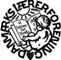 Referat af KREDSSTYRELSESMØDE nr. 7 – 2012Tirsdag d. 28. august 2012 kl. 12 – 14Fremmødte:Fraværende:Valg af dirigent:Forslag: EPGodkendelse af referat(19.6. 2012)Meddelelser (HR)       - Møder (Bilag)        - Kredsformandsmøde        - MED-aftale forhandling        - KongresInklusion (KF) (bilag, kredsuds. 035, 067 og 073Kurset i uge 32Reaktioneropståede problematikkerEvt. undersøgelse om inklusionKL’s analyser af arbejdstid og løn (HR)Status på faglig læsning (HR)Uddannelsesplaner (KF)Tvungen mødeafholdelse og A 08 (HLN)Evt.  Ref: KF               HLNY, MO, OP, EP, HR, GP, KFTS afbud GP mødte som sup.ValgtGodkendtOrientering givet På UG, begge matrikler og MU var der en blandet opfattelse af kursusindhold og undervisere. HV havde en overvejende positiv opfattelse.Tid til aktionsmodellens krav om supervision fra kollega inden de næste kursusdage er generelt ikke løst. Procedure omkring resurser i forbindelse med inklusion mangler. (Udkast er lavet på UG og omdelt på UG-matrikel).MU? HV?Kommunen mangler en inklusionspolitik.Samarbejdet omkring elever, der skal inkluderes i alm. klassesammenhænge kan forbedres.Undersøgelsen fra UVM, der er rundsendt til alle kolleger, blev drøftet.DLF´s undersøgelse blev drøftet. Det blev besluttet at den skulle køres efter efterårsferien efter en grundig information (Faglig klub, Kredsnyt og følgebrev) om formålet med undersøgelsen. Vil formentlig kunne bruges i forbindelse med de nye arbejdstidsforhandlinger. Hvis rapporterne ikke kommer op i HMU vil HR problematisere, hvor de så skal behandles.Punktet blev flyttet til TR-mødet.Der er lavet en undersøgelse, der viser at 78 % af lærerne ikke har en uddannelsesplan. DLF har på min side lavet en skabelon der evt. kan anvendes ved MUS.  Punktet burde have været formuleret som tvungen fastlæggelse af møder.Der er store logistiske hensyn og ønsker fra kollegaerne, der skal afvejes i forhold til tanken bag A08. Det er nok en snak værd i bl.a. faglig klub.  Køresedler efterlyses.